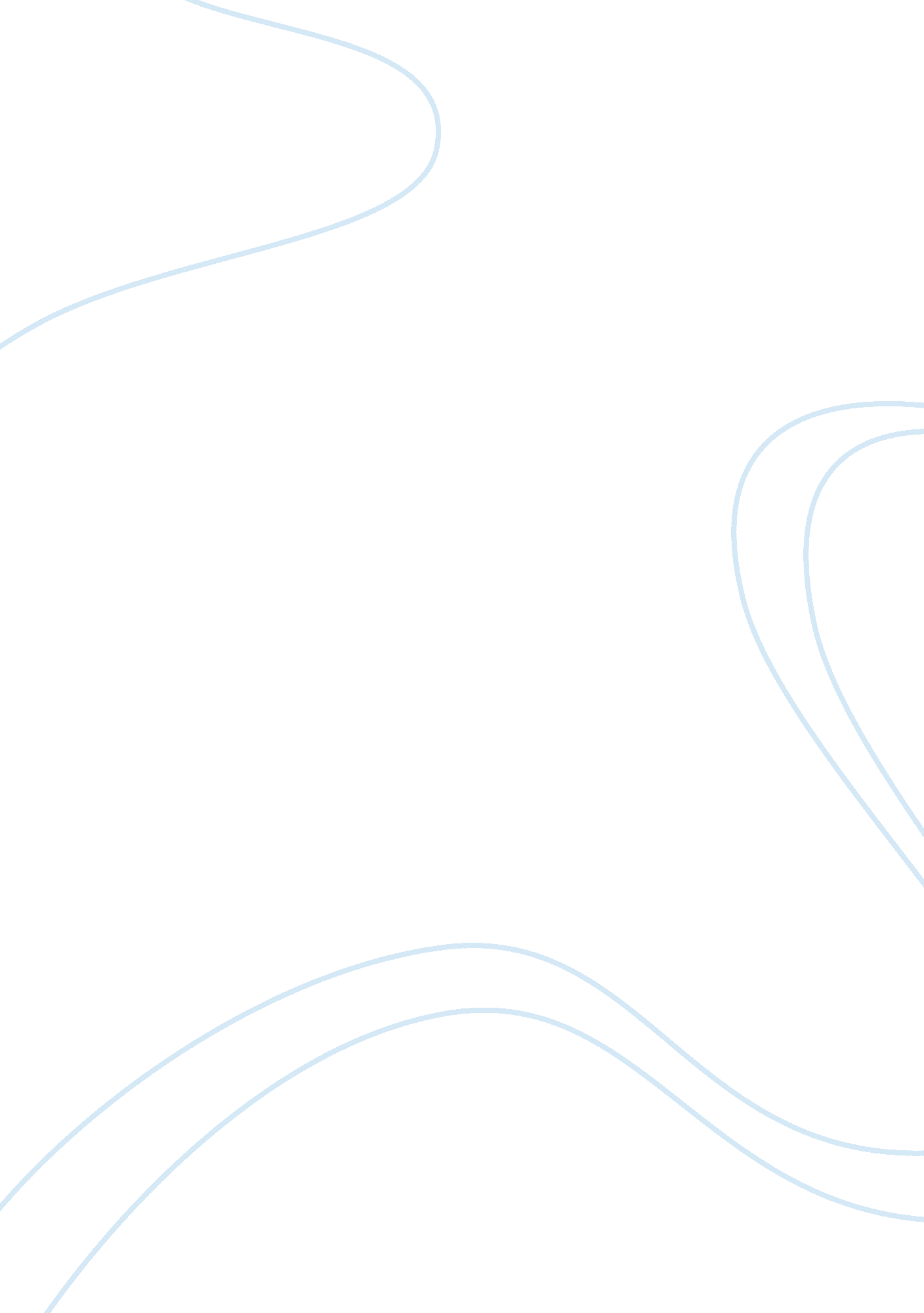 English paper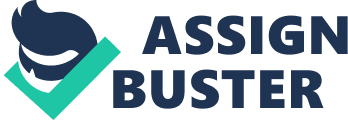 Self Reflective Essay The writing styles of people differ greatly from one person to another. The views, understanding and perspectives are greatly affected by an individual’s background, life experiences, educational levels and awareness of the subjects. In order to be a successful writer, a person not only needs to be aware of the issue but he must also possess the skills to critically analyze, assess, evaluate and respond to issues. I have the ability to write on every subject due to my researching skills. I have the ability to grasp knowledge on subjects and use it on the issues as they appear in the course of life. My quest for knowledge and learning ability leads me to write efficiently and learn more in the field of writng. I have the ability to express my feelings about different subjects, like life, nature, politics, history and so on. This course helped me in understanding writing from a different perspective which further helped me in polishing my existing skills. My attitude towards writing changed after the course as I learnt to give my own opinion when it came to discussion about different topics. I no longer depend on other’s opinion and have developed the potential to write on any subject using my own researching skills. I have learnt not to plagiarize and try to research and provide original content with my personal views and knowledge. The originality of the work is what I have learnt through the course. The course has helped me to learn about different topics and study them clearly. I have been able to critically assess different works and pin point the views put down by others. By amalgamating different views and assessing them I have been able to grab the skills of a critical analyst. With time I have also been able to put forward arguments to my own opinions. Arguments to my own opinions help me greatly when it comes to deriving conclusions. 
In my view a good piece of writing has to have no weakness or so. In my view a good piece of writing is when person is able to express his opinions about a topic with the ground facts about it. The writing should not be bias and should analyze different perspectives. I analyze a good writing based on the opinions given by the writer. The perspectives analyzed are the foremost part which should be noticed. The arguments given by the writer are the second most important part which is to be seen so that one can analyze a good piece of writing. Finally the flow of the writing should be seen and the conclusion given by the writer about the specific topic which is being talked about should be derived from the arguments and facts presented. 
In my view I have just crossed the beginner level of a writing course and I have to go on a long path to achieve further success. I have to grasp more knowledge and education so that I can analyze different perspectives when writing about certain issues. Moreover it has become necessary for me to give all my time to writing and then analyze it myself so that I can pinpoint my mistakes. 